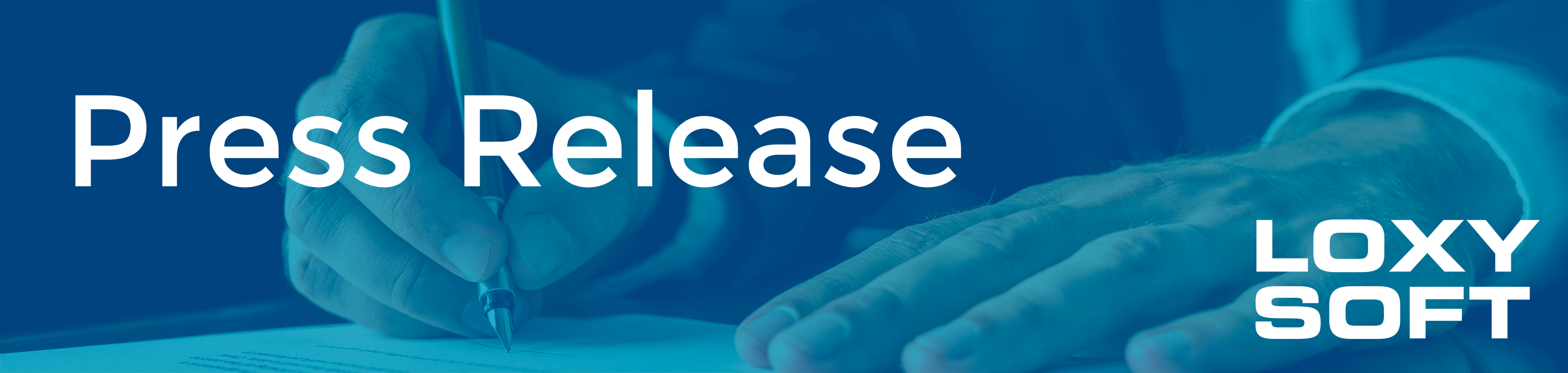 New York, N.Y, May 2, 2016Ernie Pizio joins Loxysoft IncLoxysoft, headquartered in Sweden, is Scandinavia’s biggest provider of support systems for contact centers. Loxysoft named Ernie Pizio to the newly established position of Market and Strategic Alliances for Loxysoft Inc. Ernie’s role is to develop market and strategic alliances in North America. Ernie brings with him over 30 years of sales, marketing and management experience in Call Center, Back Office processing and Workforce Management. During his career he has held senior level positions including Vice President Market Development, Executive Vice President of Sales and President/General Manager for Affina, MBS Commuications and ac2 Solutions. He earned his BS degree in Business from Rutgers university. Ernie maintains professional affiliations in organizations such as SWPP, PACE, SOCAP, IQPC, ICMI, IAOP, CCNG and ICSA. Ernie will be based out of our New York City office and report directly to our President Emma Skygebjerg.Loxysoft Group is the largest full-service provider of support systems for contact centers in Scandinavia. The group has over 100 employees spread out over six locations: Stockholm, Gothenburg, Oslo, New York, Bracke, and Ostersund, where the Headquarters are located.Loxysoft Group can deliver everything a state of the art contact center needs, such as multi-channel contact center systems, telephone services, workforce management, outbound dialers and CRM systems. Moreover, Loxysoft Group also provides everything from lead lists to advanced consulting and support.Loxysoft’s customers are located in the Nordic countries, Europe, Asia and North America.Kontakt Loxysoft AB:Emma SkygebjergEmma.Skygebjerg@loxysoft.com+1-917-539-2822 